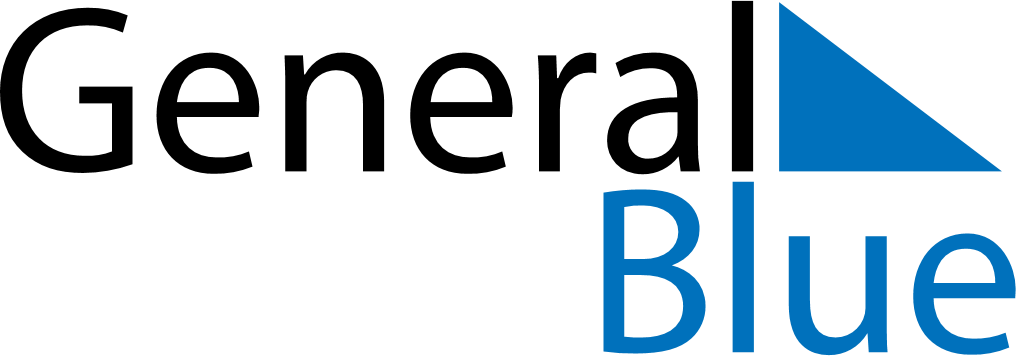 August 2024August 2024August 2024August 2024August 2024August 2024Vacha, RussiaVacha, RussiaVacha, RussiaVacha, RussiaVacha, RussiaVacha, RussiaSunday Monday Tuesday Wednesday Thursday Friday Saturday 1 2 3 Sunrise: 4:14 AM Sunset: 8:16 PM Daylight: 16 hours and 1 minute. Sunrise: 4:16 AM Sunset: 8:14 PM Daylight: 15 hours and 58 minutes. Sunrise: 4:18 AM Sunset: 8:12 PM Daylight: 15 hours and 54 minutes. 4 5 6 7 8 9 10 Sunrise: 4:19 AM Sunset: 8:10 PM Daylight: 15 hours and 50 minutes. Sunrise: 4:21 AM Sunset: 8:08 PM Daylight: 15 hours and 46 minutes. Sunrise: 4:23 AM Sunset: 8:05 PM Daylight: 15 hours and 42 minutes. Sunrise: 4:25 AM Sunset: 8:03 PM Daylight: 15 hours and 38 minutes. Sunrise: 4:27 AM Sunset: 8:01 PM Daylight: 15 hours and 34 minutes. Sunrise: 4:29 AM Sunset: 7:59 PM Daylight: 15 hours and 30 minutes. Sunrise: 4:31 AM Sunset: 7:57 PM Daylight: 15 hours and 25 minutes. 11 12 13 14 15 16 17 Sunrise: 4:33 AM Sunset: 7:54 PM Daylight: 15 hours and 21 minutes. Sunrise: 4:35 AM Sunset: 7:52 PM Daylight: 15 hours and 17 minutes. Sunrise: 4:37 AM Sunset: 7:50 PM Daylight: 15 hours and 13 minutes. Sunrise: 4:39 AM Sunset: 7:48 PM Daylight: 15 hours and 9 minutes. Sunrise: 4:40 AM Sunset: 7:45 PM Daylight: 15 hours and 4 minutes. Sunrise: 4:42 AM Sunset: 7:43 PM Daylight: 15 hours and 0 minutes. Sunrise: 4:44 AM Sunset: 7:41 PM Daylight: 14 hours and 56 minutes. 18 19 20 21 22 23 24 Sunrise: 4:46 AM Sunset: 7:38 PM Daylight: 14 hours and 51 minutes. Sunrise: 4:48 AM Sunset: 7:36 PM Daylight: 14 hours and 47 minutes. Sunrise: 4:50 AM Sunset: 7:33 PM Daylight: 14 hours and 43 minutes. Sunrise: 4:52 AM Sunset: 7:31 PM Daylight: 14 hours and 38 minutes. Sunrise: 4:54 AM Sunset: 7:29 PM Daylight: 14 hours and 34 minutes. Sunrise: 4:56 AM Sunset: 7:26 PM Daylight: 14 hours and 30 minutes. Sunrise: 4:58 AM Sunset: 7:24 PM Daylight: 14 hours and 25 minutes. 25 26 27 28 29 30 31 Sunrise: 5:00 AM Sunset: 7:21 PM Daylight: 14 hours and 21 minutes. Sunrise: 5:02 AM Sunset: 7:19 PM Daylight: 14 hours and 16 minutes. Sunrise: 5:04 AM Sunset: 7:16 PM Daylight: 14 hours and 12 minutes. Sunrise: 5:06 AM Sunset: 7:14 PM Daylight: 14 hours and 7 minutes. Sunrise: 5:08 AM Sunset: 7:11 PM Daylight: 14 hours and 3 minutes. Sunrise: 5:10 AM Sunset: 7:08 PM Daylight: 13 hours and 58 minutes. Sunrise: 5:12 AM Sunset: 7:06 PM Daylight: 13 hours and 54 minutes. 